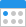 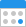 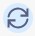 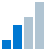 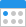 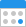 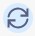 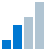 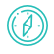 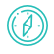 The purpose of this policy and procedure is to ensure consistency of treatment when 'As Required (PRN) Medication' is needed by a Service User.To ensure that staff responsible for the administration of medication understand how to administer medication where the dose varies, specifically Warfarin.This policy should be read with the Administration of Medicines Policy and Procedure. It should support any locally required policies and procedures.To support Holbeach Hospital & Nursing Home in meeting the following Key Lines of Enquiry:Key Question	Key Lines of EnquiryTo meet the legal requirements of the regulated activities that Holbeach Hospital & Nursing Home is registered to provide:The Care Act 2014The Controlled Drugs (Supervision of Management and Use) Regulations 2013The Health and Social Care Act 2008 (Regulated Activities) (Amendment) Regulations 2015Medicines Act 1968The Human Medicines Regulations 2012Mental Capacity Act 2005Mental Capacity Act Code of PracticeMisuse of Drugs Act 1971The Misuse of Drugs (Safe Custody) Regulations 1973The Misuse of Drugs and Misuse of Drugs (Safe Custody) (Amendment) Regulations 2007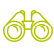 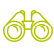 The following roles may be affected by this policy:Registered ManagerNurseCare staffThe following Service Users may be affected by this policy:Service UsersThe following stakeholders may be affected by this policy:External health professionalsLocal AuthorityNHS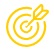 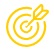 To ensure that there are clear and precise instructions for PRN and variable dose medication so that it is administered as intended by the GP or prescriber.To ensure that the Service User's needs are fully met and that PRN, or variable dose medication (if appropriate), is administered at the request of the Service User or when staff observe the need.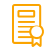 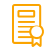 PRN MedicationHolbeach Hospital & Nursing Home understands that there must be clear and precise instructions for when Service Users require PRN medication.Holbeach Hospital & Nursing Home will ensure that there is a specific plan for PRN medication and that this is written in the Service User's Care Plan.The Nurse will ensure that consideration is given to the Service User's capacity to refuse the medication. When providing staff with information about the Service User, the needs of the Service User will be identified, e.g. if signs of pain are expressed in a non-verbal way.The Service User's response to the PRN medication will be monitored and if PRN medication is given regularly, then a referral to the prescriber will be considered for a review of the Service User's medication, as their medical condition may have changed and the treatment required may need altering. Similarly, if the medication is not having the expected effects, the prescriber will be contacted. In both cases, the response to the medication will be clearly recorded.Holbeach Hospital & Nursing Home will administer PRN medication from the original packaging and will not administer PRN medication from a monitored dosage system.Variable Dose Medication - AnticoagulantsHolbeach Hospital & Nursing Home will ensure that there are procedures in place that are followed, to promote the safe administration and monitoring of anticoagulants.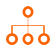 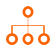 PRN MedicationStaff administering medication should have the appropriate training and follow the procedures set out in the suite of medication management policies at Holbeach Hospital & Nursing Home. However, when administering PRN medication, the following points need to be considered:If a PRN medicine is being administered on a regular, rather than an occasional, basis (best practice is no more than 3 days), a referral to the prescriber should be considered for a review of the Service User's medication. This action must be clearly recorded in the Service User's Care PlanShould the PRN medication not have the expected effects, the prescriber should be contacted. This action must be clearly recorded in the Service User's Care PlanAll PRN medication that is prescribed must give details of a maximum of how much and how often the medication can be administeredTo ensure that the medication is given as intended, a specific plan for administration must be recorded in the Care Plan. Consideration should be given to the Service User's capacity to refuse the medication. When providing staff with information, the needs of the Service User must be identified, e.g. if signs of pain are expressed in a non-verbal way.A record does not have to be made at each medicine round to show that the Service User has been offered the medication. In the case of medication prescribed to be taken “as necessary” or “as required” (PRN), the indication must be made clear on the medication label, on the MAR and in the Care Plan.Variable Dose MedicationWhen variable dose medication is prescribed (for example, give ONE or TWO tablets), it is essential that the actual dose given is recorded. 5.7 AnticoagulantsThere needs to be a Care Plan in place that includes:The frequency of blood testingWho does this and howThe INR target rangeWho to contact in the case of a queryThe risk factors to observe for when a Service User is taking anticoagulantscontraindicationsStaff should follow good practice guidance in relation to the use of Warfarin. This can be located in the Forms section of this policy. There are also links within the further reading section that staff and Service Users can access detailing other anticoagulants.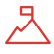 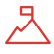 PRN MedicationAs required (PRN) medication is administered when the Service User presents with a defined intermittent or short-term condition, i.e. not given as a regular daily dose or at specific times, e.g. medication roundsPRN is a Latin term that stands for “pro re nata,” which means “as the thing is needed”WarfarinWarfarin is prescribed to prolong the clotting time of blood and thereby protect against thrombotic events (blood clotting that can cause disease). The dose of the medication may be changed (varied) to ensure that the correct blood clotting time is maintained. This is specific to an individualThe most common reasons for the use of oral anticoagulants are:Atrial fibrillation (abnormal beating of the heart that can cause blood pooling and thrombus (clot) formation in the small chambers of the heart (atria)The treatment and prevention of deep vein thrombosis and pulmonary embolus (clot  formation in the blood vessels in the lungs); the treatment of patients with mechanical heart valves, where the artificial valves may lead to clot formationInternational Normalized Ratio (INR)Prothrombin time is the time it takes for blood to clot in a test tube. This ratio is called INRA person on warfarin with an INR of 2.6 takes 2.6 times longer for their blood to clot than a person not on warfarinAnticoagulantAnticoagulants are medicines that help prevent blood clots. They're given to people at a high risk of getting clots, to reduce their chances of developing serious conditions such as strokes and heart attacks.The most commonly prescribed anticoagulant is warfarin.Newer types of anticoagulants are also available and are becoming increasingly common. These include:rivaroxaban (Xarelto)dabigatran (Pradaxa)apixaban (Eliquis)edoxaban (Lixiana)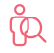 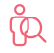 Professionals providing this service should be aware of the following:Staff administering medication should have the appropriate training and follow the procedures set out in the suite of medication management policies at Holbeach Hospital & Nursing HomeIn the case of medication prescribed to be taken when necessary or when required (PRN), the indication must be made clear on the medication label, on the MAR and in the Care PlanPRN Medication should not be dispensed in Monitored Dosage Systems - they should be in the original packaging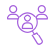 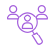 People affected by this service should be aware of the following:If you require anticoagulants, you should carry a Yellow Card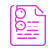 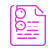 As well as the information in the 'underpinning knowledge' section of the review sheet we recommend that you add to your understanding in this policy area by considering the following materials:NPSA Actions that can make anticoagulant therapy safer: Work competencies - (these resources can be accessed via the National Archives following a move to NHS Improvement): http://webarchive.nationalarchives.gov.uk/20101125185252/http://www.nrls.npsa.nhs.uk/resources/search- by-audience/community-nurse/?entryid45=59814Anticoagulation UK - Living with Warfarin: http://www.anticoagulationuk.org/downloads/Living%20with%20Warfarin%20August%202017.pdf NHS - Warfarin: https://www.nhs.uk/medicines/warfarin/NHS - Anticoagulants: https://www.nhs.uk/conditions/anticoagulants/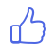 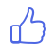 To be ‘ outstanding ’ in this policy area you could provide evidence that:There is evidence that staff are able to understand and recognise a Service User's needs in relation to PRN medication and respond appropriatelyRegular audits of MARs take place and there is a focus on PRN Medication. Corrective action takes place when requiredThere are risk assessments in place and Care Plans reflect the Service User's needs, wishes and expectations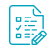 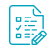 The following forms are included as part of this policy:Warfarin tablets should be taken at the same time each day with a full glass of waterIf a dose is missed, a note should be made on the blood test form and the Medication Administration record (MAR) . Continue the next day with the normal dose; do not give an extra dose to ‘catch up’Warfarin should be administered from original packs and should not be included in Monitored Dosage Systems, e.g. nomad or dosette boxesIt is important that the Nurse administering medicines is familiar with the different colours of the various strengths of Warfarin tablets as different colours (strengths) of tablets may be required to make up a doseAlways double check the most recent International Normalized Ratio (INR) report when giving a dose. It is essential that dosages are not given from old INR reportsThere should be a local procedure at Holbeach Hospital & Nursing Home for ensuring that blood tests are taken at the correct time, that INR results are received and that the correct dose is transcribed on to the MARThere should also be a local procedure in place at Holbeach Hospital & Nursing Home to follow up results if they have not been received within 3 daysIf you have not received the record within 3 days, contact the anticoagulation service or GPIt is safe practice to attach the written oral anticoagulant dosage supplied by the lab to the MARIf there are any concerns that the INR result for a Service User is out of date, contact the anticoagulation service or GP for adviceIdentifying ConcernsLike all medicines, anticoagulants have side effects. The most common side effect of anticoagulants is bleeding. You should contact the Service User's GP immediately if they experience any of the following:Nose bleeds that last more than 10 minutesBlood in vomit or sputumPassing blood in urine or faecesPassing black coloured faecesSevere or spontaneous bruisingUnusual headachesWarfarin TabletsWarfarin is available in four different strengths of tablets, 500micrograms, 1mg, 3mg and 5mg. Care must be taken to ensure the correct strength of tablet is chosen.500 micrograms: white (0.5mg) tablet1mg: brown tablet3mg: blue tablet5mg: pink tabletWarfarin and Other MedicationMany medicines can interact with anticoagulants. If, during a course of anticoagulants, a Service User is also starting or stopping another medication, the prescriber may advise that they should have a blood test within 5 to 7 days of starting or stopping the new medication. This is to make sure that the INR remains within the desired rangeOral anticoagulants interact with a wide variety of other medicines (for example, commonly prescribed antibiotics and painkillers), in most cases leading to an increased anticoagulant (blood thinning) effect. Before using over-the- counter medicines, including alternative remedies, Holbeach Hospital & Nursing Home should get advice from the pharmacist. Where Service Users are self-managing, they should also be advised to seek adviceWarfarin and DietIt is important for Service Users to eat a well-balanced diet. Any major changes in diet may affect how a Service User's body responds to anticoagulant medicationFoods rich in vitamin K may affect an INR result. Such foods include green leafy vegetables, chickpeas, liver, egg yolks, cereals containing wheat, bran and oats, mature cheese, the seaweed found in sushi, blue cheese, avocado and olive oil. These foods are important in a diet but eating them in large amounts may affect the INR result. It is important to take the same amount of these foods on a regular basis. It is the change in the vitamin K intake that affects an INR resultA moderate intake of alcohol will not affect anticoagulation but changing the amount a Service User drinks or drinking large quantities is dangerousDrinking cranberry juice and possibly grapefruit can also affect INR levels and so should be avoided in largequantitiesINR Blood ResultsFor most Service Users at Holbeach Hospital & Nursing Home, the anticoagulation service will usually contact the GP with details of a Service User's INR test result, new dose and the date of the next blood testService Users should continue to take their previous dose of Warfarin until you receive this information in written form from the GPThe new dose may differ on different days of the week and this will be clearly stated in the letterThe anticoagulation service may need to telephone Holbeach Hospital & Nursing Home if the dose needs to be changed urgentlyGood Practice - Service User commencing treatmentWhen a Service User is initiated on Warfarin, this should be recorded in the Care Plan stating the:Location where anticoagulant therapy is managed (at the anticoagulation clinic at the hospital, GP practice or community pharmacy)Date the Warfarin commencedMedical condition it is prescribed to treat, e.g. atrial fibrillationINR target and rangeDate of next INR test – contact the prescriber if not statedCurrent dose, in milligrams (not number of tablets)Time of day the dose is to be givenDate to stop treatment, if applicableDosing instructions up to the next INR testGood Practice - Maintaining the Service User's Warfarin treatment recordPeriodically, the Service User will need to have a blood test to determine the INR readingIt should be established at the outset where the test is performedThe test may result in a change in the Warfarin doseThe frequency of the blood test is dictated by the INR reading and is specific to each Service UserThe date of the next INR test will be decided at the time of dosing and should be documented in the Care PlanFor effective handover of information to staff working on different shifts, ensure that appropriate staff are aware if a Service User has had an INR test and when/how the results are expected to be received. This may result in the next dose of Warfarin being alteredThe information received from the clinician managing the anticoagulation will include the date of the last INR test, the dose of Warfarin, and the date of the next INR testThis information should be made available to the prescriber (when requesting a repeat prescription) and to the community pharmacist (when having the prescription dispensed) so a check can be made to ensure that monitoring is up to dateWhen a Service User is discharged from hospital, they may be prescribed Warfarin doses for a few days only. Holbeach Hospital & Nursing Home should contact the ward that discharged the Service User if:The dosing instructions run out before the next INR testThere is no date for the next INR testGood Practice - Receiving changes to the Warfarin doseWhere the dose of the Warfarin is changed due to the INR reading or changes to other medication that the Service User may be taking then:Observe the Service User's anticoagulant record for the current dose of WarfarinAny changes to the dose received by telephone must be verified by another suitably qualified staff member and a written copy or fax requested. Written confirmation will ensure that there is documentation of the change in dose from the clinician managing the Service User's therapyWhen new dosing instructions have been received, the MAR must be updated with the new dose and date of the next INR test. Two signatures are required to check the daily dose regime with the clinician’s instructionIt is safe practice to place written confirmation of the Warfarin dose supplied by the clinic or the prescriber with  the MARGood Practice - Administering the MedicationDue to the variable dose of Warfarin, it is unsuitable to be placed in a monitored dosage system, e.g. NOMAD. Therefore, it will be supplied by the community pharmacy in an original packCheck the Service User’s current dosage instructions (in an anticoagulant record book or equivalent) against the handwritten dosage schedule on the MAR to ensure they are the sameCheck if there are different strengths prescribed in order for the Service User to receive the prescribed doseCheck if the Service User is prescribed a variable dose (different doses to be given on different days, e.g. 2mg one day alternating with 3mg the next)When variable doses are prescribed, document on the MAR and in the Care Plan the combination to be used in order for the Service User to receive the correct dose, e.g. 2mg dose = 2 x 1mg tablets, 3mg dose = 1 x 3mg tabletCheck the Service User's name, the drug name, strength of the tablets and expiry date on the original pack supplied by the community pharmacyWarfarin should be taken at the same time each day, generally around 6 pm. This is to allow any urgent change to the Warfarin dose to be made following a blood test earlier that dayIt is very important that Warfarin is given daily as prescribed. Missing doses of Warfarin may have serious consequences. Please ensure that all staff are aware of this. It is not acceptable to omit a dose of Warfarin due to the Service User sleepingIf a dose is missed at the prescribed time, it can still be administered on the same day, i.e. before midnight. If staff realise the previous day’s dose was missed, a double dose must not be taken. The missed dose must be documented and reported to the clinician managing the Service User’s Warfarin as soon as possible. Subsequent doses should be taken at the usual timeGood Practice Guidance - Signing the MAR following administrationThe MAR is signed immediately after staff have administered the Warfarin to the Service UserIf there is a combination of tablets to be taken, then this must be entered on the MAR to inform others of how the dose was givenGood Practice Guidance - Service User carrying Anticoagulant Alert Card and having a Yellow BookAn Anticoagulant Alert Card is provided with the NPSA (now referred to as NHS Improvement) oral anticoagulant therapy booklets. The alert card must be completed informing healthcare professionals of all appropriate details in case of emergency. The hospital also provides a similar anticoagulant alert cardThe alert card is to be carried with the Service User when leaving Holbeach Hospital & Nursing Home, e.g. day excursionsService Users taking Warfarin must have a copy of the ‘NHS oral anticoagulant therapy – Important information for patients’ (Yellow Book)     Review Sheet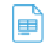      Review SheetLast Reviewed	Last Amended	Next Planned Review in 12 months, or13 Jun '19	13 Jun '19	sooner as required.Last Reviewed	Last Amended	Next Planned Review in 12 months, or13 Jun '19	13 Jun '19	sooner as required.Business impactChanges are important, but urgent implementation is not required, incorporate into your existing workflow.MEDIUM IMPACTReason for this reviewScheduled reviewWere changes made?YesSummary:Annual review and updated content. References checked and updated. Warfarin details previously held within the procedure section have been converted into a staff guide, which now sits in the forms section of the policy. The reference number of this policy has changed as previously it was CM18.Relevant legislation:The Care Act 2014The Controlled Drugs (Supervision of Management and Use) Regulations 2013The Health and Social Care Act 2008 (Regulated Activities) (Amendment) Regulations 2015Medicines Act 1968The Human Medicines Regulations 2012Mental Capacity Act 2005Mental Capacity Act Code of PracticeMisuse of Drugs Act 1971The Misuse of Drugs (Safe Custody) Regulations 1973The Misuse of Drugs and Misuse of Drugs (Safe Custody) (Amendment) Regulations 2007Underpinning knowledge - What have we used to ensure that the policy is current:Author: NICE, (2014), Managing medicines in care homes. [Online] Available from: https://www.nice.org.uk/guidance/sc1 [Accessed: 12/6/2019]Author: NICE, (2018), Decision-making and mental capacity - Guidelines NG108. [Online] Available from: https://www.nice.org.uk/guidance/ng108 [Accessed: 12/6/2019]Author: NICE, (2017), Managing medicines for adults receiving social care in the community. [Online] Available from: https://www.nice.org.uk/guidance/ng67 [Accessed: 12/6/2019]Author: Royal Pharmaceutical Society, (2018), Professional guidance on the safe and secure handling of medicines. [Online] Available from: https://www.rpharms.com/recognition/setting-professional-standards/safe-and-secure- handling-of-medicines/professional-guidance-on-the-safe-and-secure-handling-of- medicines [Accessed: 12/6/2019]Suggested action:Read PolicyRESPONSIVER1: How do people receive personalised care that is responsive to their needs?SAFES4: How does the provider ensure the proper and safe use of medicines?WELL-LEDW2: Does the governance framework ensure that responsibilities are clear and that quality performance, risks and regulatory requirements are understood and managed?Title of formWhen would the form be used?Created byWarfarin Good Practice Guideline - CN18To support staff to implement safe practice with the use of WarfarinQCSPRN (When Required) Medication Protocol - CN18To be used for each medication that is prescribed as PRN for each Service UserQCSService User NameDate of Birth/Room NumberName of medicationDoseReason for giving the medicationDosage to be given (e.g. give 1 if…., give 2 if….)Max dose in 24 hoursHow often dose can be repeatedFurther information e.g after foodHow the decision is reached about how and when to giveActions to take prior to administrationActions to take after administrationExpected outcomeCircumstances for reporting to the GPPersistent need for upper level of dosage Never requesting doseRequesting too often Side effects experiencedOther :SignatureDateReview Date